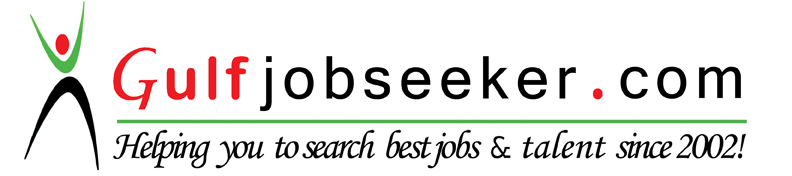 Contact HR Consultant for CV No: 341098E-mail: response@gulfjobseekers.comWebsite: http://www.gulfjobseeker.com/employer/cvdatabasepaid.php CAREER OBJECTIVELooking for an exhilarating career with an organization of good repute, which demands the best of my professional ability in terms of excellent analytical, organizational and communicational skills, and helps me in broadening and enhancing my current skills and knowledge.PROFESSIONAL SUMMARYQualified Computer Professional having sound Technical knowledge in Operating systems  , Hardware & Networking and Other Software tools.5+ years Experience in  Systems Administration & Maintenance & Support.Technical Support related to the Software and Hardware Issues to the End Users.Experience in the Co-Ordination and Implementation of all the IT related activitiesComprehensive understanding of System or networking concepts pertaining to LAN, WAN, security, CCTV, IT communication.Good Team worker with excellent communication and interpersonal and problem solving skills.PROFESSIONAL EXPERIENCE1. ALMAS HOSPITAL ,KOTTAKKAL ,MALAPPURAM  (Since August 2013)POSITION HELD: System Administrator/Desk support Engineer.Responsibilities: Maintenance, installation and support for servers, workstations and networks, Identification and troubleshooting of problems related to hardware, network and software.Installation and Maintenance of Active Directory in Windows Server and Client Operating Systems.Administration &Maintenance of LAN,WANInstalling and Configuring modem, Routers, Switches, WIFI Modems and MOXA.Manage & monitor client systems and users through online networks.Maintenance of Antivirus Servers.Technical Support to the End Users for Software and Hardware Issues.Troubleshooting software issues and Network issues in the network cycle.Installing and configuring File and of Print Servers sharing.Support Different types of printers (laser ,dot-matrix, barcode and id card printer.)Support Hospital Software's (SAHIS, Tally, Meddif, Medicinap ,Ambal etc.)Manage and maintain CCTV Systems and Recordings.Manage & Support IT related issues Online/directly to other ALMAS Group of Institutions (ALMAS Ayurveda Resort ,ALMAS College of Nursing, ISLAHIYA Public School ,Pease Public School)2. ZEENATH SILKS AND SAREES ,KOTTAKKAL ,MALAPPURAM (August 2012 - July 2013)POSITION HELD: IT Support and CCTV controlResponsibilities:User Management, Data security and Backup. Installation and configuration of client controllers and Windows Networking.Setting up Hardware and Software infrastructure for the Implementation.Troubleshooting PCs  and Network Implementation.Installing and configuring File and Print Serversmanage and Monitoring CCTV System. 3. FOCUZ CORPORATION PVT Ltd. EDAPPALLY ,COCHIN. (April 2009 - April 2010)POSITION HELD: EDP AssistantResponsibilities: Maintenance, installation and support for computer, Identification and troubleshooting of problems related to hardware, network  and software.Installation & System Testing & Fine Tuning in different locations.Support for  Windows networks including MS Server and Windows 2003 Server.Installation and configuration of switches and routers.monitoring troubleshooting network problems .monitoring web based company new software.STRONG TECHNICAL COMPETENCIESSYSTEMS ADMINISTRATIONInstalling of Servers, Antivirus, Network Services and Peripherals.Maintaining of the IT Infrastructure, Encompassing Installation, Migration and Configuration of Network Client Workstations.Installation and configuration of Windows Server2012 R2,Windows 2008 R2Server and 2003 Server.Administration of Windows Server 2012 R2, 2008 and 2003 Server.Plan to offer Remote-Assistance to Client computers, file replications and logon scripts. Installing and configuring File and Print Servers.Troubleshooting Network configuration of Windows operating systems.Managing database backups of Entire Project, and taking backups of server.Troubleshooting software issues and Network issues in the network cycle. Maintaining close coordination with technical support teams at other locationsNETWORKING PROJECTSManaging Users, Groups, System Policy and Group Policies, TCP/IP Configuration.Installing and configuring the hardware/ software/ mail servers, ensuring optimal performance.TECHNICAL SUPPORT/ TROUBLESHOOTINGConducting Periodic reviews with the customer and analyse calls and their trends to take proactive measures to reduce knowledge-based calls.Suggesting improvements in the operations and processes to make the system fool proof.Planning and coordinating movement of mail box.FACILITIES/ INFRASTRUCTURE MANAGEMENTInteracting with various vendors for sourcing products and solutions and for closure of calls of certain machines, which are supported by them. Supervising the maintenance and upkeep of software and hardware assets of the organization.EDUCATIONAL QUALIFICATIONDiploma in Computer Science & Engineering Completed 2010 Plus Two Completed 2007S.S.L.C Completed 2005PROESSIONAL CERTIFICATIONMCITP (Microsoft Certified Professional) Microsoft  ACHNP(Advanced Certified Hardware & networking Professional) IIHT Computer Education	(Including A+, NETWORK, SMCSA, CCNA, RHCE)CCH (Certified in Computer Hardware)  DECLARATION I hereby declare that above mentioned particulars are true to the best of my knowledge and belief.  